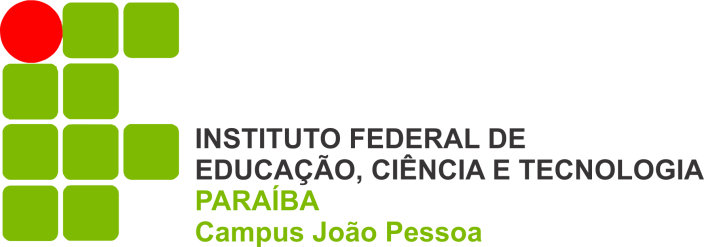 PROPOSTA PARA TRABALHO DE CONCLUSÃO DE CURSOALUNO: ORIENTADOR: CURSO:	        REDES DE COMPUTADORES                      SISTEMAS PARA INTERNETTIPO:	        ESTÁGIO                     EXTENSÃO                    PESQUISA            	TÍTULO: JOÃO PESSOA – PBMES/ ANOSÍNTESE DO TRABALHODADOS DA EMPRESA (EXCLUSIVO PARA ESTÁGIO)CRONOGRAMAO(A) orientador(a), o(a) co-orientador(a) (se houver) e o(a) aluno(a) se comprometem a desenvolver o Trabalho após a aprovação da proposta pela Banca Examinadora de Trabalhos Acadêmicos, observando e de acordo com as normas constantes no Regulamento do Trabalho de Conclusão do Curso (TCC) e Projeto Pedagógico do Curso (PPC).(parte a ser preenchida pela Banca)DATA DA PRÉ-BANCA:  _____/ _____/ _____Observações e sugestões da pré-banca: AtividadeM1M2M3M4M5AlunoOrientadorRESULTADO DA AVALIAÇÃO Orientador:Avaliação (  ) Aprovado   (  ) Aprovado com restrição  (  ) ReprovadoAvaliador 1:Avaliação (  ) Aprovado   (  ) Aprovado com restrição  (  ) ReprovadoAvaliador 2:Avaliação (  ) Aprovado   (  ) Aprovado com restrição  (  ) Reprovado